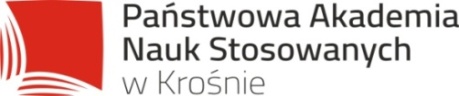 Program praktyki zawodowej część III na kierunku TowaroznawstwoStudenci odbywają praktykę zawodową część III w wymiarze 400 godz.(10  tygodni) w semestrze szóstym w czasie wolnym od zajęć dydaktycznych.Ogólny program praktykiPoruszanie się w środowisku przemysłowym (np. zasady BHP  obowiązujące w przedsiębiorstwie; charakterystyka systemu zarządzania w organizacji, wdrożone normy z serii ISO i / lub standardy branżowe, procesy funkcjonujące w organizacji, sposoby ich nadzorowania, mierniki procesów).Społeczne, ekonomiczne, prawne i inne aspekty działalności przedsiębiorstwa (np. zasady rozwiązywania reklamacji w organizacji oraz prowadzenia dokumentacji reklamacyjnej; kompetencje, szkolenia i świadomość pracowników w organizacji; Zasady realizacji szkoleń oraz weryfikacja ich efektów, kryteria i zasady oceny dostawców w organizacji, zasady i częstotliwość auditów prowadzonych u dostawców.Systemy zarządzania w przedsiębiorstwie (np. typy istniejących dokumentów systemowych w organizacji: procedury, instrukcje, standardy itp.; posiadane certyfikaty systemów zarządzania w organizacji, wymagania jednostki certyfikującej, wyniki audytów certyfikacji oraz audytów nadzoru (dotyczy organizacji z certyfikowanymi systemami zarządzania); funkcjonowanie systemu zarządzania w poszczególnych pionach i jednostkach organizacji: np. w produkcji, logistyce, handlu, kontroli jakości.Myślenie i działanie w sposób przedsiębiorczy (np. ciągłe doskonalenie w organizacji, metody i narzędzia, jakie wykorzystuje organizacja aby ciągle doskonalić swoje procesy; zasady zarządzania ryzykiem w organizacji; audity wewnętrzne i zewnętrzne w organizacji, zasady i częstotliwość ich prowadzenia.Miejsca odbywania praktyki  zawodowej część IIIprzedsiębiorstwa branży spożywczej, w których wdrożone są systemyzarządzania jakością towarów i usług.przedsiębiorstwa  branży przemysłowej,w których wdrożone są systemyzarządzania jakością towarów i usług. Wymagane dokumenty student realizujący praktykę zawodową część IIIpodanie o wyrażenie zgody na samodzielne organizowanie praktyki zał.1.student realizujący praktykę zawodową na podstawie wykonywanej pracy zawodowejpodanie o zaliczenie praktyki zawodowej (w całości lub w części ) bez obowiązku jej odbywania na podstawie wykonywanej pracy zawodowej zał. 2.Zaliczenie praktyki zawodowej część IIIPraktyka zawodowa część III kończy się zaliczeniem.Warunkiem zaliczenia praktyki jest:odbycie praktyki w obowiązującym wymiarze 400 godz. (10 tygodni).złożenie wypełnionego i potwierdzonego przez podmiot, w którym realizowana jest praktyka  dziennika praktyk (w dzienniku praktyk student powinien zamieścić opis przebiegu każdego dnia realizowanej praktyki wraz z opinią oraz oceną wystawioną przez opiekuna praktyki ze strony podmiotu, w którym realizowana jest praktyka).złożenie wypełnionej KARTY WERYFIKACJI EFEKTÓW UCZENIA SIĘ dla każdego miejsca odbywania praktyki  część III (zał. 3).złożenie wypełnionej ankiety dotyczącej oceny miejsca realizacji praktyki zawodowej część III (zał. 4).ocena końcowa przedmiotu to ocena wystawiona przez opiekuna studenta ze strony zakładu pracy, zweryfikowana podczas zaliczenia przy opiekunie praktyki ze strony uczelni (sprawdzenie kompletności dokumentacji praktyki).Zaliczenie praktyki na podstawie wykonywanej pracy zawodowej:  o zaliczenie praktyki na podstawie wykonywanej pracy zawodowej mogą się ubiegać studenci, którzy wykonują pracę zawodową lub prowadzą działalność gospodarczą pod warunkiem, że ich zakres pracy jest zgodny z programem odbywanych praktyk.	decyzję o zaliczeniu praktyki studenckiej, o której mowa  podejmuje Dyrektor Instytutu w porozumieniu  z Kierownikiem Zakładu i opiekunem praktyk studenckich po przedłożeniu przez studenta podania zał. 3. wraz z dokumentami  potwierdzającymi charakter i zakres obowiązków wykonywanej pracy.   wpisu zaliczenia praktyki dokonuje opiekun praktyk w terminie spełniającym warunki zaliczenia praktyki